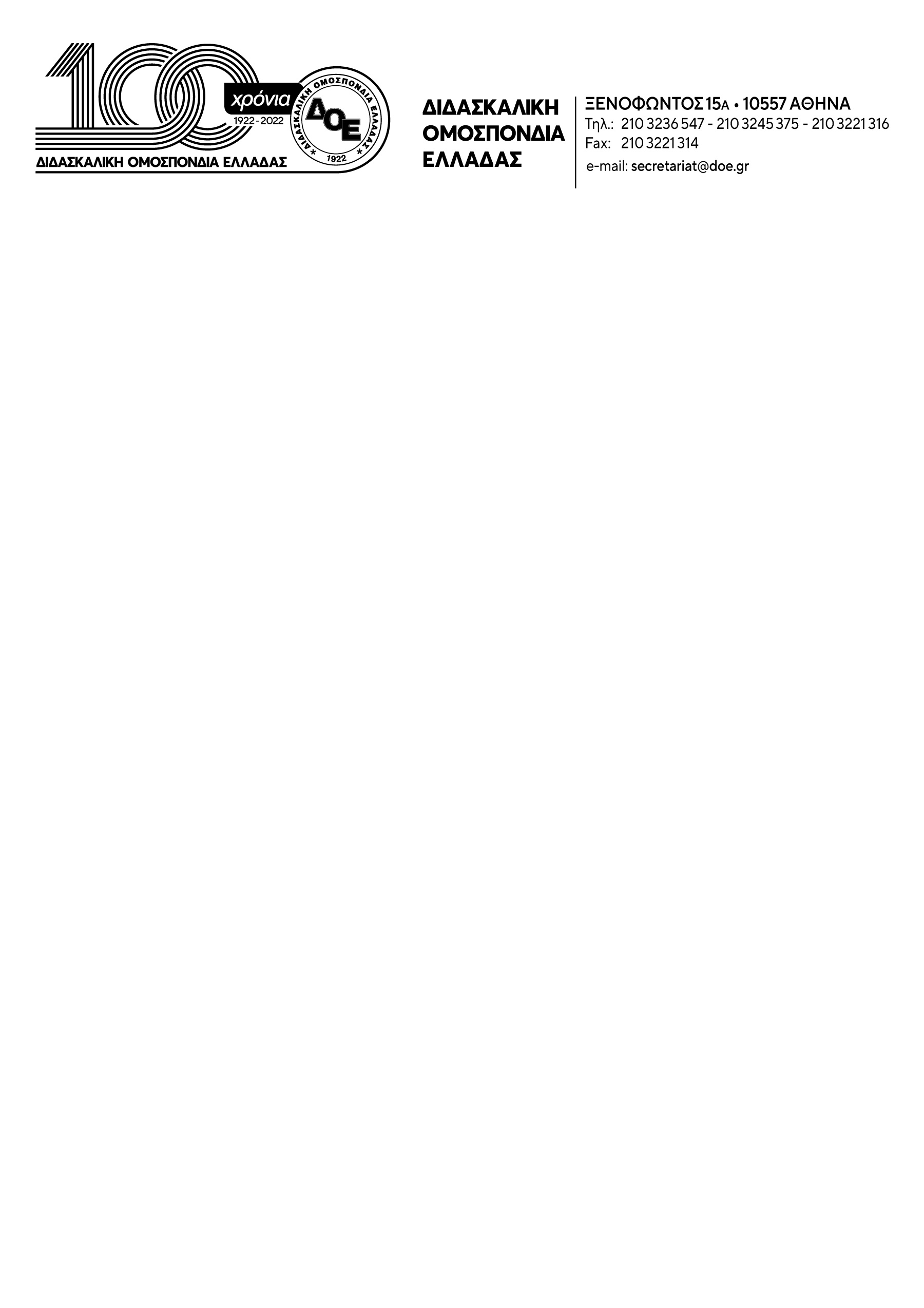 Θέμα: Υπουργικές Αποφάσεις  για ενδοσχολικούς συντονιστές και μέντορες. Η πολιτική ηγεσία του Υ.ΠΑΙ.Θ. σε πλήρη διάσταση με τις ανάγκες της εκπαίδευσης επιλέγει να μετακυλήσει όλες τις ευθύνες της στους εκπαιδευτικούς.ΑΠΑΝΤΑΜΕ ΜΕ ΚΗΡΥΞΗ ΑΠΕΡΓΙΑΣ-ΑΠΟΧΗΣΕδώ και 2 συνεχόμενα χρόνια, η κυβέρνηση της Ν.Δ. και το Υ.ΠΑΙ.Θ., παρά το κλίμα τρομοκρατίας και φόβου, που προσπάθησαν με κάθε τρόπο να επιβάλλουν, βρήκαν απέναντί τους τη συντριπτική πλειοψηφία των εκπαιδευτικών, ενάντια στα σχέδια για την κατηγοριοποίηση των σχολείων μέσω της εφαρμογής των διατάξεων των Ν.4692/2020 και Ν.4823/2021 που αφορούν την επιχειρούμενη αξιολόγηση. Παρ’ όλες τις δυναμικές αντιδράσεις, των εκπαιδευτικών και των γονιών, η πολιτική ηγεσία του Υ.ΠΑΙ.Θ. και η κυβέρνηση συνεχίζουν την προσπάθεια να εφαρμοστούν οι αντιεκπαιδευτικοί αυτοί νόμοι και προχωρούν στην υλοποίηση πτυχών της ατομικής αξιολόγησης με την έκδοση των Υπουργικών Αποφάσεων για τους μέντορες και τους ενδοσχολικούς συντονιστές.  Η πρόθεση της πολιτικής ηγεσίας του Υ.ΠΑΙ.Θ. και συνολικά της Κυβέρνησης δεν είναι η ποιοτική αναβάθμιση των σχολείων, που έχει ως αφήγημα προς την κοινωνία, αλλά η διαμόρφωση ενός ενδοσχολικού δικτύου καθοδήγησης, ελέγχου και εποπτείας, ενός ιεραρχικού θεσμικού πλαισίου ατομικής αξιολόγησης, η υποβάθμιση του συλλόγου διδασκόντων και η ενίσχυση των μονοπρόσωπων οργάνων, η εντατικοποίηση της γραφειοκρατίας, η εμπέδωση κλίματος φόβου, η διαμόρφωση ενός μοντέλου διοικητικής ιεραρχίας πρόθυμων να υλοποιήσουν άκριτα εκπαιδευτικές πολιτικές  που βρίσκονται έξω και μακριά από την υπηρέτηση των μορφωτικών δικαιωμάτων των μαθητών, την υπεράσπιση του δημόσιου χαρακτήρα του σχολείου και την διασφάλιση των εργασιακών κεκτημένων των εκπαιδευτικών, η μετακύληση της ευθύνης διαμόρφωσης και λειτουργίας του σχολείου από το κράτος στους εκπαιδευτικούς και η στοχοποίηση του δημόσιου σχολείου έναντι των ιδιωτικών που διαφημίζει η υπουργός παιδείας στα μέσα κοινωνικής δικτύωσης. Με «συνταγές», επομένως, που δοκιμάστηκαν σε πλήθος άλλων χωρών στο παρελθόν και απέτυχαν ή ακόμα και ως νομοθετήματα που έμειναν στο συρτάρι (νόμος Διαμαντοπούλου του ΠΑ.ΣΟ.Κ.), το Υ.ΠΑΙ.Θ. επιχειρεί να παρέμβει ακόμα περισσότερο στη λειτουργία και το περιεχόμενο του σχολείου, όχι όμως από τη σκοπιά των συμφερόντων των μαθητών και των εκπαιδευτικών κι αυτό φαίνεται καθαρά τόσο από τον τρόπο εφαρμογής των μέτρων (π.χ. παροχή μορίων για την ατομική αξιολόγηση και την επιλογή στελεχών) όσο και απο την πραγματική τους αποτύπωση και στοχοθεσία. Στο πλαίσιο αυτό επιχειρείται, μαζί με την υπόσκαψη των μορφωτικών δικαιωμάτων των μαθητών και η καταστρατήγηση του διδακτικού ωραρίου με τους εκπαιδευτικούς ομίλους και τον ηλεκτρονικό φάκελο που σε συνδυασμό με όλες τις υπόλοιπες ρυθμίσεις της επιχειρούμενης αξιολόγηση συνθέτουν το πάζλ της αντιεκπαιδευτικής πολιτικής της κυβέρνησης της ΝΔ και γι’ αυτό απαιτείται ενιαία και συντεταγμένη αντίσταση του κλάδου σε κάθε προσπάθεια εφαρμογής όλων αυτών των ρυθμίσεων.Για το Δ.Σ. της Δ.Ο.Ε. δεν υπάρχει άλλος δρόμος από αυτόν του αγώνα για την αποτροπή της υλοποίησης των αντιεκπαιδευτικών σχεδίων της κυβέρνησης. Ο νικηφόρος αγώνας του κλάδου ενάντια στην αντιεκπαιδευτική αξιολόγηση και τα νομοθετήματα όλων των κυβερνήσεων ως τώρα, του Π.Δ. 152/2013, του ν.4024/2011 και η πρόσφατη μάχη απέναντι στους ν.4692/2020 και 4823/2021 αποτελεί παρακαταθήκη και οδηγό μας.  Κηρύσσουμε απεργία-αποχήαπό τις Υπουργικές Αποφάσεις για τους μέντορες και τους ενδοασχολικούς συντονιστές και καλύπτουμε πλήρως τους συναδέλφους στο να μην τις εφαρμόσουν, με την πλήρη νομική τεκμηρίωση και στήριξη όλων μας των ενεργειών.Το Δ.Σ. της Δ.Ο.Ε. δυναμικά και αποφασιστικά οργανώνει όλες τις δράσεις που είναι αναγκαίες ώστε η πολιτική ηγεσία του Υ.ΠΑΙ.Θ., ακούγοντας τη φωνή των εκπαιδευτικών που δίνουν καθημερινά μόνοι τους τη μάχη για το δημόσιο σχολείο, να αποσύρει τις Υ.Α. και τους νόμους 4692/2020 και 4823/2021. Σε αυτή τη βάση, καλούμε:Όλα τα σωματεία να πάρουν μέτρα για την υλοποίηση της απόφασης για την απεργία - αποχή. Να οργανώσουν με όλα τα μέσα την ενημέρωση συνολικά της εκπαιδευτικής κοινότητας για τους πραγματικούς στόχους της επιχειρούμενης «αξιολόγησης».Τις/τους διευθυντ(ρι)ες σχολείων και όλους τους συναδέλφους και τις συναδέλφισσες να συμμετέχουν στην απεργία – αποχή της Δ.Ο.Ε. ώστε να μην υλοποιηθεί το νέο θεσμικό πλαίσιο που επιδιώκει να εγκαθιδρύσει η κυβέρνηση και το Υ.ΠΑΙ.Θ. στην εκπαίδευση. 	Για την οργάνωση της απεργίας – αποχής σας στέλνουμε τη δήλωση συμμετοχής που θα πρέπει να υπογράψουν οι συνάδελφοι. 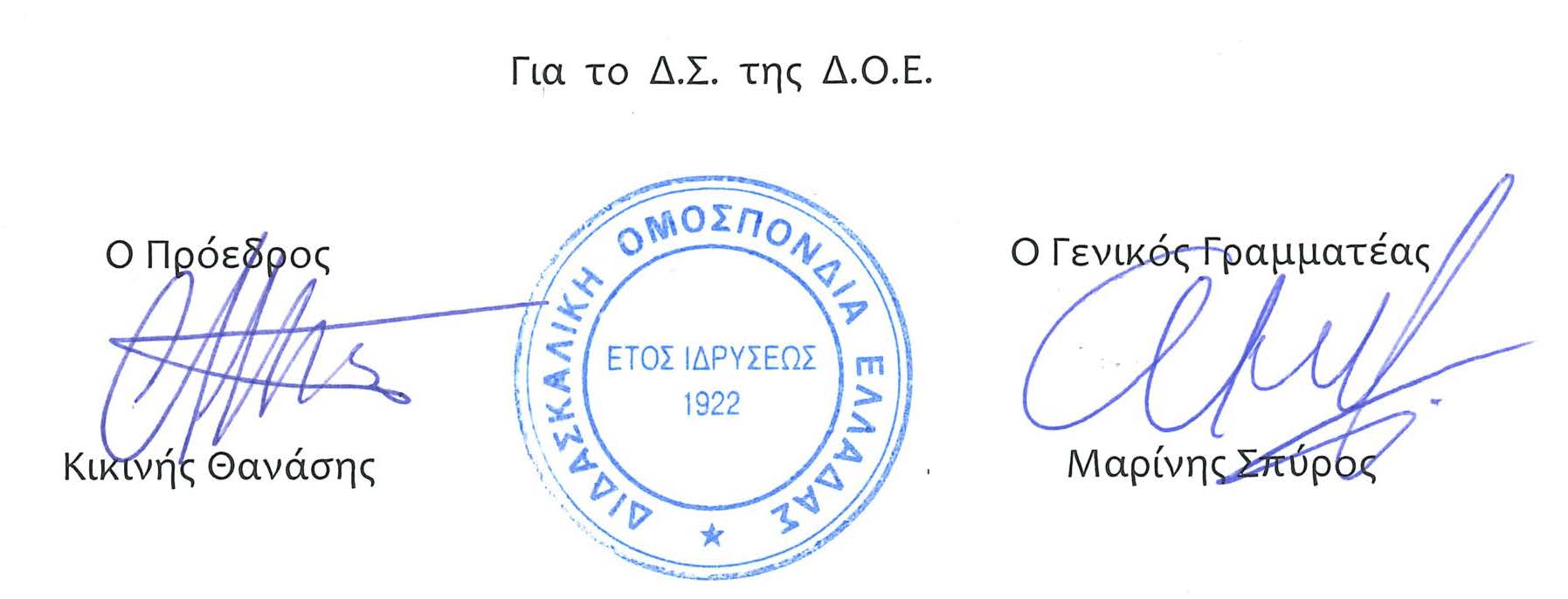 Αρ. Πρωτ. 91Αθήνα 12/9/2022ΠροςΤους Συλλόγους Εκπαιδευτικών Π.Ε.